Konfederace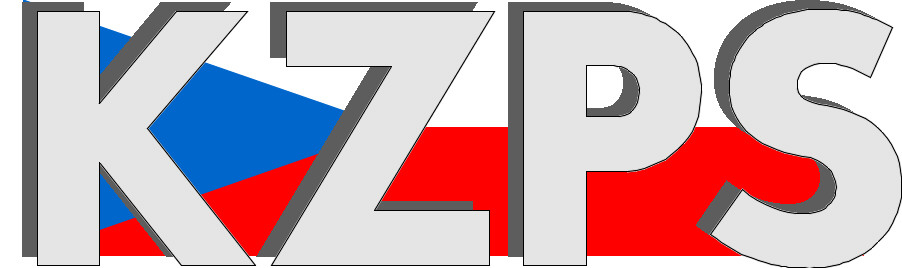 zaměstnavatelských a podnikatelských svazů ČR Sekretariát:	    	 Václavské nám. 21	               tel.: 222 324 985                   	 110 00 Praha 1		               fax: 224 109 374  	            	            mail: kzps@kzps.cz S t a n o v i s k o Konfederace zaměstnavatelských a podnikatelských svazů ČRk „Návrhu vyhlášky, kterou se mění vyhláška č. 13/2005 Sb., o středním vzdělávání a vzdělávání v konzervatoři, ve znění pozdějších předpisů, a vyhláška č. 48/2005 Sb., o základním vzdělávání a některých náležitostech plnění povinné školní docházky, ve znění pozdějších předpisů“V rámci mezirezortního připomínkového řízení jsme obdrželi uvedený návrh. K němu Konfederace zaměstnavatelských a podnikatelských svazů ČR (KZPS ČR) uplatňuje následující zásadní připomínky:K § 6a Určená škola odst. 4, písm. b)Určená škola by měla být stanovena krajským úřadem především s ohledem na konkrétní podmínky v regionu a situaci v jednotlivých středních školách. Kritérium počtu pěti žáků může způsobit řadu problémů v personálním a organizačním zajištění výuky. Běžná velikost skupin pro jazykovou výuku je většinou v intervalu 10 – 15 žáků. Proto navrhujeme navýšit kritérium počtu žáků z 5 na 10. Tato připomínka je zásadníK § 6d odst. 2Jako problematické vnímáme ustanovení o uvolnění žáka z důvodu jazykové přípravy. Návrh novely stanoví: „Žák je z vyučování, které se překrývá s jazykovou přípravou, uvolněn.“Problém nastane v případě, kdy se bude překrývat jazyková příprava s výukou předmětů zásadních pro úspěšné absolvování oboru vzdělávání. Proto doporučujeme nahradit navrženou striktní formulaci takto:„Žák může být z vyučování, které se překrývá s jazykovou přípravou, uvolněn, pokud to nebude na překážku k absolvování studia příslušného oboru vzdělávání.“Tato připomínka je zásadníKontaktní osoby:Ing. Jiří Zajíček				e-mail: jiri.zajicek@mssch.cz		tel:	603 89 77 89Dr. Jan Zikeš				e-mail:	zikes@kzps.cz			tel:	222 324 985V Praze dne 27. června 2022 										        Jan W i e s n e r		                                                                            			             prezident